Il Giornale della Effelleci
Contratto “Istruzione e Ricerca”:
linee guida dei sindacati per il triennio 2019-2021 Il 31 dicembre 2018 è scaduto il contratto collettivo nazionale di lavoro (CCNL) del comparto “Istruzione e Ricerca”.
In vista del rinnovo, i sindacati di categoria (FLC CGIL, CISL FSUR e UIL Scuola RUA) hanno avviato la fase di costruzione della nuova piattaforma per il triennio 2019-2021.Negli ultimi due numeri del Giornale della Effelleci i testi delle linee guida con le parti comuni insieme a quelle per le sezioni scuola e AFAM e università e ricerca.Continua a leggere la notizia.Segui gli aggiornamenti con il “Filo diretto sul contratto”.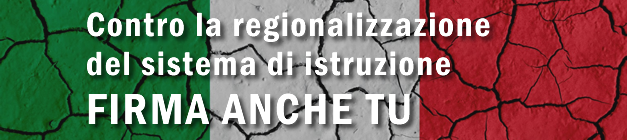 Per l’informazione quotidiana, ecco le aree del sito nazionale dedicate alle notizie di: scuola statale, scuola non statale, università e AFAM, ricerca, formazione professionale. Siamo anche presenti su Facebook, Google+, Twitter e YouTube.Cordialmente
FLC CGIL nazionale